Муниципальное   бюджетное  общеобразовательное  учреждение    Жирновская средняя общеобразовательная школа                                                                                  «Утверждаю»                                                               Директор  МБОУ Жирновская  СОШ_____________С.Я. Шкодин                                                             Приказ  от  01.09.2015 г.  №  177ШКОЛЬНОЕ   НАУЧНОЕ   ОБЩЕСТВО УЧАЩИХСЯ 5-11 классов.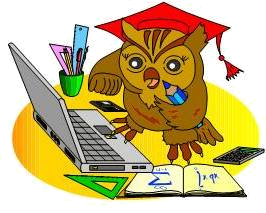 Программашкольного научного обществамуниципального бюджетного общеобразовательного учреждения МБОУ Жирновская СОШПояснительная запискаВсе мы мечтаем, чтобы в нашей школе детям было интересно учиться,  учителям – интересно учить, а администрации – интересно управлять всем этим. К достижению мечты ведут разные пути. Их множество, но главное – найти общее дело.Для динамически развивающегося образовательного учреждения, в котором работают квалифицированные педагоги и учатся одаренные дети, таким общим делом должна стать научная деятельность. Смена парадигм образования, ее нацеленность на личностное ориентирование в образовательном процессе с механизмами развития и саморазвития личности учащихся настоятельно ставит вопрос о приобщении учеников к научной деятельности. Это естественно, так как овладение основами наук, пробуждение у учащихся  познавательного поискового  интереса в той или иной области знаний – одна из важнейших задач образования. Многие учащиеся ежегодно становятся призерами и победителями предметных олимпиад и конкурсов, но большинство из них сравнительно мало уделяют времени самосовершенствованию в различных формах. Также и многие учителя находят силы и время для занятий научно-педагогической деятельностью. Они изучают и внедряют передовой опыт, разрабатывают новые концепции и модели уроков, создают инновационные учебные курсы и программы.  Их творческий порыв нуждается в поддержке, а накопленный опыт – в распространении. Но творческий потенциал большинства преподавателей реализуется далеко не полностью. Вовлечение учащихся и учителей в активную научно-исследовательскую деятельность – насущная потребность времени. Это нужно и каждому ученику, и учителю, и школе в целом.Для реализации данной задачи необходимы постоянные и скоординированные действия. Обеспечить эти условия, призвана специальная структура – школьное научное общество учащихся (НОУ).Концепция научного общества учащихсяГлавные идеи концепцииСохранение нравственных и культурных приоритетов.Поддержание авторитета образования, науки, социального престижа знаний.Реализация возможности комплексного охвата каждого учащегося в соответствии с его талантами и желаниями, позволяющая адекватно отслеживать и корректировать личностный рост ученика, направленность интересов и будущий профессиональный выбор.Актуальность концепцииВ условиях уже реально действующего рынка труда возросла социальная значимость знания. Предпосылки профессиональной ориентации и социальной адаптации создаются сегодня не в вузе, а в школе.Элементы научно-методической новизны:Трактовка НОУ как особой образовательной политики, где объективные задачи образования соединены с личностными;Определение НОУ как особого культурного пространства самостоятельного диалога культур и наук. Образовательно – воспитательные задачи решаются на трех уровнях:Информационном – получение учащимися новых знаний;Эмоциональном – через радость творчества, более глубокое и многогранное восприятие окружающего мира, осознание внутренней свободы и самодостаточности своей личности;Нравственно–психологическом – через формирование психологической устойчивости, воспитание воли, нравственных принципов научного общества.                                                                    Общие положения.Школьное научное общество  (НОУ) – это общественная добровольная творческая организация учащихся и педагогов, стремящихся  к  глубокому познанию достижений  науки, техники, культуры, к развитию креативного мышления, интеллектуальной инициативе, самостоятельности, аналитическому подходу к собственной деятельности, приобретению умений и навыков исследовательской работы.НОУ руководствуется в своей деятельности законодательством РФ, Конвенцией о правах ребенка, осуществляет свою деятельность в соответствии с частью 1 Гражданского кодекса РФ «Об общественных объединениях», Законом «Об образовании РФ», Уставом школы  и данным Положением. Научное общество имеет свое название, эмблему, девиз.Цель: Создание в школе условий для разработки механизмов саморазвития, самореализации и профессионального самоопределения личности ребёнка в результате применения новых форм и методов школьного образования, направленных на организацию исследовательской и проектной  деятельности учащихся. Выявление одарённых детей, развитие их интеллектуальных, творческих способностей, поддержка исследовательской деятельности учеников.Задачи:Выявление, воспитание, поддержка одаренных детей, склонных к научной деятельности;Формирование у учащихся устойчивого  интереса к определенной области знаний, обучение методам научных исследований, разработка и реализация исследовательских проектов;Создание условий для расширения среды общения педагогов и учащихся школы, развитие их интеллектуальных, творческих и коммуникативных способностей;Систематизация научно-исследовательской деятельности учащихся, привлечение большего числа учащихся к НИД, содействие профессиональной ориентации, самоутверждению учащихся;Подготовка научных работ школьников к участию в конкурсах и конференциях разных направлений и разных уровней.Школьное научное общество (НОУ) выполняет те же функции, что и Академия наук в «настоящей» научной деятельности. Как Академия занимает важное место в системе государственного устройства, так и школьной научное общество имеет свое место в административной структуре управления школой и в органах общественного самоуправления.Содержание и формы работы научного общества:разработка научно-исследовательских и проектных работ; осуществление информационного взаимодействия через Интернет (издание информационных бюллетеней, публикации проектных и исследовательских работ учащихся); - организация и проведение интеллектуальных игр и интернет-турнира;участие в олимпиадах, конкурсах, турнирах  разных уровней; проведение школьной  научно-практической конференции;  выступления с лекциями, докладами, сообщениями по темам проектов, отдельным вопросам науки и техники, организация выставок;встречи с учеными, сотрудниками музеев, архивов;организация обучающих семинаров для педагогических работников по вопросам руководства проектной и исследовательской деятельностью учащихся;подготовка творческих работ учащихся  и их публикация;оказание помощи в подготовке  и проведении предметных недель.создание банка данных о творческих способностях учащихся, их наклонностях, интересах на основе психолого-педагогического тестирования, индивидуальных собеседований и непосредственной практической деятельности учащихся. разработка и реализация индивидуальных и дифференцированных программ поддержки и дальнейшего развития наиболее способных учащихся (индивидуальные образовательные маршруты - ИОМ). изготовление учебных пособий (в том числе видеопособий, компьютерных программ и т.д.) организация издательской печати – газеты НО (освещение памятных дат, важных событий в жизни школы).             Структура и организация работы школьного научного общества.Высший орган - школьное общее собрание членов общества;Руководитель НОУ /Президент НОУ/  ;Руководители секций /Вице- президенты: учитель-руководитель секций + ученик/Руководящие органы: Ученый совет и Совет учащихсяУченый совет (в составе: президент, 3 вице-президента; председатели МО)Совет учащихся (вице-президент-ученик, координаторы секций - ученики).Секции:естественно-математическая (естественные науки: география, физика, химия, биология, экология, математика, информатика);гумманитарная (лингвистическая, литературоведческая, социально-психологическая,   искусство); общественно-историческая(историческая,право,обществознание,краеведение);Основными структурными подразделениями школьного научного общества являютсясекции по предметам  для учащихся 9-11 классов.Во главе каждой секции стоит руководитель (учитель) и координатор (ученик) – член Совета учащихся.Руководители Секций планируют и организуют работу предметных секций,  анализируют полученные результаты, представляют их в  Ученый советУченый совет  осуществляет общую координацию деятельности НОУ, обсуждает основные результаты и рекомендует материалы к конференции. Руководит работой Ученого совета Президент  общества .  Решение текущих вопросов возлагается на  вице-президентов.                                                     Положение о Секциях по предметамСекции по предметам  являются структурными подразделениями научного общества учащихся. Секции ставят задачу приобщения учащихся 5-11 классов к основам науки с целью расширения  их кругозор и помощи им в выборе будущей профессии.В Секции  принимаются все желающие из числа учащихся 5-11классов. Запись в  секции производится на организационном собрании в первой декаде сентября.  Членами Секций  считаются все, кто регулярно посещает заседания  секций и принимает в них активное участие.  Заседания Секций  проводятся два раза в месяц.Члены Секций  обязаны:подчиняться требованиям преподавателей;аккуратно посещать занятия;иметь хорошую успеваемость в школе; сообщать родителям о времени занятий в Секциях.Учащиеся имеют право: посещать заседания вести научную работу; участвовать в олимпиадахПринципы школьного научного общества	Деятельность общества основывается на следующих принципах: - интегральности – объединение и взаимовлияние учебной и исследовательской деятельности учащихся;- непрерывности;- межпредметного многопрофильного обучения;-сотрудничества учащихся и педагогов;-демократичности отношений; -гласности;- добровольности;-индивидуализации в процессе исследовательской  и инновационной деятельности;-единства управления и самоуправления;-корректного контроля и своевременной помощи.                                         Членство в школьном научном обществе Членами школьного научного общества могут быть:учащиеся, изъявившие желание работать в объединении, проявляющие интерес к творчеству, расширению кругозора, желающие определить и развивать свои способности, самоопределиться и самоутвердиться;учителя, руководители факультативов, кружков, секций, занимающиеся научно-методической деятельностью.Вводится звание «Почетный член НОУ» для лиц, внесших существенный вклад в работу с одаренными детьми,  и лиц, добившихся значительных успехов в подготовке одаренных учащихся.                                    Руководство школьным научным обществомВысшим органом НОУ является  школьное общее собрание всех членов общества, которое проводится один раз в год для подведения итогов за отчетный период, определения задач на новый учебный год, утверждения планов, выборов Ученого совета и председателя Совета учащихся, принятия документов и решений, определяющих деятельность НОУ. В период между собраниями между собраниями  работой общества руководит Ученый совет,  избираемый общим собранием открытым голосованием сроком  на один год. Председателем Ученого совета является Президент. В случае отсутствия президента его функции выполняет вице-президент. Заседание Совета проводится не реже 1 раза в 2 месяца. Во главе каждой секции стоит руководитель (учитель) и координатор (учащийся). Руководители секций входят в состав Ученого совета, координаторы –  Совета учащихся.Права членов школьного научного обществаЧлены общества обладают следующими правами:Принимать участие в работе секций, во всех мероприятиях, проводимых НОУ.Знакомиться с работой других секций и переходить из  одной секции в другую. Выбрать тему в соответствии со своими интересами.Вносить свои предложения по улучшению работы НОУ и его подразделений.Представлять свои работы для участия в конкурсах исследовательских проектов на конференциях разных направлений и разных уровней.Использовать для выполнения исследования материально-техническую и информационно-справочную базу образовательного учреждения, а также библиотечными фондами через Интернет.Быть избранным в Совет учащихся, Ученый совет.Свободно использовать собственные результаты исследовательской деятельности в соответствии с авторским правом.Получать регулярную методическую и организационную помощь от руководителей и научных консультантов исследовательской работы; Представлять результаты выполнения ученической исследовательской работы для получения зачета или оценки по соответствующему предмету, а также представлять к защите исследовательскую работу на итоговой аттестации в выпускных классах. За активную работу в НОУ и достигнутые творческие успехи члены общества могут быть представлены к награждению почетными грамотами, дипломами НОУ. Лучшие достижения творческих групп и отдельных членов НОУ могут быть рекомендованы для экспонирования на выставках, а также для опубликования.Обязанности членов школьного научного обществаПроводить и вести научно-исследовательскую работу по избранной теме под руководством научного руководителя.Стремиться овладеть знаниями, навыками научно-исследовательской деятельности и повышать свой научный уровень.Регулярно посещать заседания НОУ.Выступать с докладами, сообщениями на заседаниях НОУ.Добровольно выполнять поручения руководителей секций НОУ.Бережно относиться к оборудованию кабинетов и лабораторий, на базе которых созданы и работают секции НОУ.Участвовать в научных секциях, конкурсах, конференциях, экспедициях, походах.Отчитываться о проделанной работе.Режим работы школьного научного обществаРежим работы НОУ предполагает:индивидуальную и коллективную работу в секциях;консультативные часы и дни (по графику);семинары (по графику);научные сессии в течение учебного года;ученические научно-практические конференции;выпуск газеты или журнала, посвященных НОУ и научным трудам;участие в конкурсах и конференциях разных направлений и разных уровней.